WYPRAWKA DLA UCZNIA KLASY PIERWSZEJ
PODRĘCZNIKI I ĆWICZENIA UCZEŃ OTRZYMA PO ROZPOCZĘCIU ROKU SZKOLNEGO

Zeszyty (podpisane na okładce)
 w wąskie linie (niebieskie i czerwone linie) - 32-kartkowy, 2 szt.
 w kratkę - 16-kartkowy; 2 szt.

Zeszyt do korespondencji w kratkę; pierwsza strona wypełniona danymi dziecka:
 imię i nazwisko (obowiązkowo)
 klasa (obowiązkowo)
 telefony kontaktowe do rodziców /opiekunów (obowiązkowo)
 data i miejsce urodzenia oraz PESEL
 adres zamieszkania

Piórnik wyposażony w następujące przybory, które dziecko nosi codziennie:
 kredki ołówkowe
 pisaki (6 sztuk)
 dwa zatemperowane ołówki
 mała temperówka z pojemnikiem
 gumka do mazania
 linijka
 nożyczki z zaokrąglonymi czubkami (podpisane)
 klej w sztyfcie (dobrej jakości)

Materiały do zajęć plastyczno- technicznych, matematycznych:
 1 mały blok techniczny z białymi kartkami
 2 małe bloki techniczne z kolorowymi kartkami
 1 duży blok A3 z białymi kartkami i kolorowymi
 kredki - pastele olejne firmy Pentel (12 szt.)
 papier kolorowy (wycinanka)
 plastelina
 farby plakatowe
 3 pędzle różnej grubości
 teczka zamykana na gumkę
 liczydło (małe, wielkość A5)
 pojemnik na wodę
 farby- akwarele
 4 bibuły kolorowe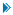  1 ryza papieru

Wszystkie przybory szkolne proszę podpisać !!!

Obuwie na zmianę (tenisówki na białej podeszwie lub obuwie sportowe)
Strój do gimnastyki - biała koszulka z krótkim rękawem, ciemne spodenki, skarpetki, (dziecko przynosi strój w podpisanym worku z materiału)
Strój galowy na uroczystości szkolne - biała bluzka lub koszula, granatowa lub czarna spódnica/spodnie
🔶Przybory, które uczeń powinien nosić codziennie do szkoły:✔️zeszyty: jeden w kratkę i jeden w 3 linie,✔️piórnik z wyposażeniem: 2 ołówki, temperówka, gumka, nożyczki, klej, kredki,✔️zeszyt do korespondencji (najlepiej 16-kartkowy zeszyt),✔️strój gimnastyczny, tj. biała koszulka i ciemne spodenki (zgodnie z planem zajęć),✔️obuwie zmienne na jasnej podeszwie w podpisanym worku (może zostać w szatni).🔶Przybory, które uczeń przynosi i zostają do pracy w klasie:✔️ zeszyty: jeden w kratkę i jeden w 3 linie,✔️ blok rysunkowy biały A 4,✔️ blok rysunkowy kolorowy A 4,✔️ blok techniczny biały A 4,✔️ blok techniczny kolorowy A 4,✔️ wycinanka (zeszyt papierów kolorowych),✔️ farby akwarelowe, 2 pędzle (cienki i gruby), kubeczek,✔️ plastelina + plastikowa podkładka,✔️ 2 papierowe teczki na prace, najlepiej z gumką,✔️ 1 arkusz brystolu (biały lub kolorowy),✔️ ewentualnie dodatkowe przybory wskazane przez wychowawców poszczególnych klas we wrześniu.Bardzo prosimy, aby wszystkie przybory były podpisane. Nowa sytuacja, emocje, obowiązki, mogą sprawić, że pierwszoklasista (choć nie tylko) może zapomnieć, które rzeczy są jego lub pomylić podobne przedmioty.